Library Faculty Department Meeting Agenda 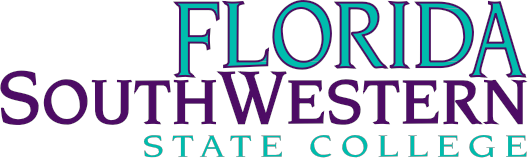 Attendees: Richard Hodges, Peter Van Leeuwen, Victoria SanFilippo, Jane Charles, Timothy Bishop, Arenthia Herren, Anthony Valenti, William ShulukAVP Update – Dr. Hodges -discussed and shared the library’s budget status -financially in good shape -available book/databases balance around $60,000 -approved for FLVC list of databases, $58,000 -cuts across budget years, so half paid now and rest next year -most will be spent within the next few months, then we can look into seeing if      more money is needed.-physical therapy assistant program with be connected to library, and it’s chair-Dr. Hodges, asked Tony and Victoria on the feedback from nursing and biology feedback on database and nursing not interested,.-Infobase is a great resource and the need of getting other resources from them related to history (Arenthia)-need to get the word out on the many databases offered.-offer a PD when we have no databases come out or share a video with faculty about the offerings (Arenthia)-Kaltura is a good video making resource (Tim)-Tim and Arenthia were told that they had no space for them to join in the faculty meetings-Tony was invited to program wide school of health meeting, they were willing to have him in their other meetings (Tony)-Dr. Hodges encouraging librarians to sit in on departmental meetings-Bill is very supported on his campus-Victoria has many in person interactions with the professors in her department-they ask questions about our offerings-EBSCO Ultimate customizations, goes to advanced instead of basic search-Bill likes the 37 databases in the search but thinks it’s too much populating, needs to be simpler, confusing for students. -questioning why we have EBSCO and its advanced search, prefers simpler basic search, duplicating processes (Arenthia)-Dr. Hodges said that the database is $12,000 and looking into lumping 3 into one contract, seeing what discount we can get-Arenthia wants to sell her department on ALA handbook database-Dr. Hodges wants to get good opinion on what they want to do on keeping the EBSCO database or what changes are needed in a month’s time-Victoria wants to know if usage tracking will be done as it relates to keeping it-Dr. Hodges, said we can look on usage-Academic search complete and EBSCO host are free to the library-should we change the micro workshop from complete to ultimate or vice versa-Jane, played around with searching as a student and librarian, needs to be streamlined to what the students are looking for. Will create overwhelm to the students-need to have multiple conversations on making sure our teaching tools are efficient-Dr. Hodges, waiting on getting mindmap activated, Ultimate is supposed to have mind mapCollection Policy – Dr. Hodges & All-Dr. Hodges, policy is very important, wants to have a separate meeting on collection policy-will be reviewing all policies and wants librarians’ feedback-collection is responding to clientele, what do the users want-need to look at the weeding process as well-will send an invite for a meeting relating to this-primary focus is on supporting the curriculum-reminder that we tutors-Charlotte and Collier moves is progressingPeter-pleased with eReserve usage and percentage increase-needs to find out how many titles represented -Dr. Hodges, How many eReserves have been added to the list-Peter, upgraded software of book scanning system and Krista is putting much time into scanning books-Infobase wants to do a case study, Arenthia gave a lot of data on this-will provide a copy of 3 case studies, looking for examples of Credo references and how things are going-early next year we will have a case study, which will include providing data to share. Wants librarians to assist and give feedback-Arenthia says should include Dr. Vivyan and a few others related to CredoNovember Meeting Date -Tim would like next meeting in person, and will be sending out information in the next few days.Meeting endedNew Business?Date:October 19th, 2023Time:1:00pm – 2:00pmLocation:Faculty Librarians Meeting Join Zoom Meeting 
https://fsw.zoom.us/j/7844906820 Meeting ID: 784 490 6820